АДМИНИСТРАЦИЯ МУНИЦИПАЛЬНОГО ОБРАЗОВАНИЯ ИЗОБИЛЬНЕНСКОЕ СЕЛЬСКОЕ ПОСЕЛЕНИЕНИЖНЕГОРСКОГО РАЙОНА РЕСПУБЛИКИ КРЫМПОСТАНОВЛЕНИЕ № 11428.11.2017 года				    			                     с. ИзобильноеОб утверждении Порядка выдачи разрешений,установки и эксплуатации сооружений (поклонных или памятных) с религиозной символикой натерритории муницпального образованияИзобильненское сельское поселение Нижнегорскогорайона Республики Крым      Во исполнение Поручения Главы Республики Крым от 25.10.20107 № 1/01-32/6461, в соответствии с Федеральным законом от 06.10.2003 № 131 – Фз « Об общих принципах организации местного самоуправления в Российской Федерации», Федеральным законом от 26.09.1997 № 125-Фз 9ред. От 06.07.2016) «О свободе совести и о религиозных объединениях», в соответствии с Уставом муниципального образования Изобильненское сельское поселение Нижнегорского района Республики Крым, администрация Изобильненского сельского поселения                                                  ПОСТАНОВЛЯЕТ:      1.Утвердить прилагаемый Порядок выдачи разрешений, установки и эксплуатации сооружений (поклонных или памятных) с религиозной символикой на территории муниципального образования Изобильненское сельское поселение Нижнегорского района Республики Крым.      2.Обнародовать данное постановление на информационном стенде в помещении сельского совета по адресу: с.Изобильное пер.Центральный,15 и на официальном сайте администрации izobilnoe-sp.ru/       3.Контроль за исполнением настоящего постановления оставляю за собой.Председатель Изобильненского сельского совета- главаадминистрации Изобильненского сельского поселения                             Л.Г.НазароваПриложениек постановлению администрацииИзобильненского сельского поселенияот  28.11. 2017 г. № 114Порядок выдачи разрешений, установки и эксплуатации сооружений (поклонных или памятных) с религиозной символикой на территории муниципального образования Изобильненское сельское поселение                                          Нижнегорского района Республики Крым      1.Настоящий порядок выдачи разрешений, установки и эксплуатации сооружений (поклонных или памятных) с религиозной символикой за границами полосы отвода автомобильных дорог, при въезде в населенный пункт и в самом населенном пункте ( на земельных участках муниципальной собственности) на территории муниципального образования Изобильненское сельское поселение Нижнегорского района Республики Крым (далее Порядок), разработан в целях реализации Поручения Главы Республики Крым от 25.10.2017 № 1/01-32/6461 и в соответсвии с Федеральным законом от 06.10.2003 № 131 – Фз « Об общих принципах организации местного самоуправления в Российской Федерации», Федеральным законом от 26.09.1997 № 125-Фз 9ред. От 06.07.2016) «О свободе совести и о религиозных объединениях» в соответствии с Уставом муниципального образования Изобильненское сельское поселение Нижнегорского района Республики Крым, Правилами благоустройства территории муниципального образования.        Поклонное или памятное сооружение с религиозной символикойПоклонное или памятное сооружение с религиозной символикой – это монументальное сооружение с максимальной площадью одной стороны не более 10,0 кв.м., предназначенное для поклонения или указывающее памятное религиозное место. Устанавливаются вдоль дорог, при въезде в населенный пункт и в самом населенном пункте. Представляет собой монументальное сооружение (конструкцию) из камня или дерева, чаще из металла или бетона с информацией (наименованием) для повышения имиджа и значимости объекта (места), как правило, устанавливается высокая конструкция (или на возвышенности), заметная уже со 100-150 м.       Не допускается размещение на сооружениях (поклонных или памятных) с религиозной символикой сведения рекламного характера.         2. Настоящий Порядок является обязательным для исполнения всеми физическими и юридическими лицами независимо от организационно-правовой формы, принимающих участие (за собственные средства) в деятельности по установке и эксплуатации сооружений (поклонных или памятных) с религиозной символикой (на земельных участках муниципальной собственности) на территории муниципального образования Изобильненское сельское поселение Нижнегорского района Республики Крым.         3. Сооружения (поклонных или памятных) с религиозной символикой на территории муниципального образования Изобильненское сельское поселение Нижнегорского района Республики Крым устанавливаются на основании постановления администрации Изобильненского сельского поселения.         4.Сооружения (поклонных или памятных) с религиозной символикой на территории муниципального образования Изобильненское сельское поселение Нижнегорского района Республики Крым устанавливаются за границами полосы отвода автомобильных дорог и «красных линий» улиц населенного пункта. Не допускается размещение сооружений на обочине.        5.Сооружения (поклонных или памятных) с религиозной символикой на территории муниципального образования Изобильненское сельское поселение Нижнегорского района Республики Крым могут содержать наименование (название, текст) на национальном языке религиозной общины, а также присутствовать перевод на государственный язык.       6. Проект (макет, эскиз) сооружения (поклонных или памятных) с религиозной символикой на территории муниципального образования Изобильненское сельское поселение Нижнегорского района Республики Крым должен быть согласован с республиканским и муниципальным руководством религиозной общины (зарегистрированной).      7.  Сооружения (поклонных или памятных) с религиозной символикой на территории муниципального образования Изобильненское сельское поселение Нижнегорского района Республики Крым изготавливаются по индивидуальному проекту, утвержденному управлением архитектуры при администрации Нижнегорского района.       8. Место дислокации сооружения (поклонных или памятных) с религиозной символикой на территории муниципального образования Изобильненское сельское поселение Нижнегорского района Республики Крым согласовывается с главой администрации сельского поселения и балансодержателем места размещения.        9. Работы по установке сооружения (поклонных или памятных) с религиозной символикой на территории муниципального образования Изобильненское сельское поселение Нижнегорского района Республики Крым производятся после получения ордера на производство земляных работ у балансодержателя места размещения, согласования со Службой охраны в Республике Крым и Управлением ГИБДД МВД по Республике Крым.      10. Собственник (получивший разрешение) после установки сооружения (поклонных или памятных) с религиозной символикой на территории муниципального образования Изобильненское сельское поселение Нижнегорского района Республики Крым обязан произвести благоустройство территории вокруг сооружения (восстановить газон) с предоставлением фотоотчета.       11. Собственник сооружения (поклонных или памятных) с религиозной символикой на территории муниципального образования Изобильненское сельское поселение Нижнегорского района Республики Крым обязан обеспечить его содержание в удовлетворительном эстетическом состоянии и не допускать его самовольного использования сторонними лицами.       12. Для получения разрешения (постановления администрации Изобильненского сельского поселения) на установку и эксплуатацию сооружения (поклонных или памятных) с религиозной символикой на территории муниципального образования Изобильненское сельское поселение Нижнегорского района Республики Крым подается заявка (на бланке юридического) на имя главы администрации Изобильненского сельского поселения.       12.1. К заявке прилагается: - ксерокопия свидетельства о государственной регистрации;- цветное цифровое фото (формат А4) предполагаемого места размещения с наложенным эскизом сооружения (поклонных или памятных) с религиозной символикой;- согласование с республиканским и муниципальным руководством религиозной общины (зарегистрированной) и утвержденный начальником управления архитекторы администрации Нижнегорского района проект (эскиз) сооружения (поклонных или памятных) с религиозной символикой;- историческая справка с обоснованием необходимости установки сооружения (поклонного или памятного) с религиозной символикой в данном конкретном месте.        13. Для установки и эксплуатации сооружения (поклонных или памятных) с религиозной символикой на территории муниципального образования Изобильненское сельское поселение Нижнегорского района Республики Крым в границах землеотвода религиозной организации разрешение не требуется.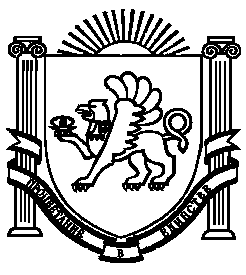 